                       CSIA’s Ashley Eldridge Scholarship Application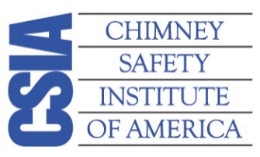  2020 CSIA National Training Academy                                                                    2155 Commercial Dr. Plainfield, IN 46168 (317) 837-5362 Fax (317) 837-5365Name of applicant: ______________________________________________________________Company: _____________________________________________________________________Address: ______________________________________________________________________Email Address: _________________________________________________________________Phone Number: ________________________________________________________________Please select your primary and secondary dates of attendance:February 3- February 8, 2020April 27- May 2, 2020June 22-27, 2020August 17-22, 2020September 14-19, 2020Please attached a letter with the following information with this application for consideration:Background of applicant including but not excluding related interest and length of time in the industry.Individual determination to succeed with goals and a plan to achieve those.Demonstration of the financial need for the scholarship.List of 3 personal/professional references Additional criteria:Applicant is responsible for all travel, hotel and other related expenses Applicant is responsible for purchasing required study materials ($365)Applicant is responsible for paying for the exams ($289)As a scholarship applicant, I acknowledge that if awarded a spot, 90% of the course must be completed or I agree to be responsible for the balance of the tuition.       _____________________________________________________                 __________________		                 Signature 						            Date*CSIA understands that extenuating circumstances do happen and if that should occur, it will be handled at the discretion of the CSIA Executive Director. A 30 day written notice of inability to attend must be submitted to trubner@csia.org. Should a transfer of dates be approved, please note funding is good for the year on the application and will expire after that if a school is not attended. Please submit application and requested information to:Megan McMahon, CSIA Executive Director, Email: mmcmahon@csia.org 